WARM UP 1 TOPIC 2 INDUSTRIAL  EXPANSION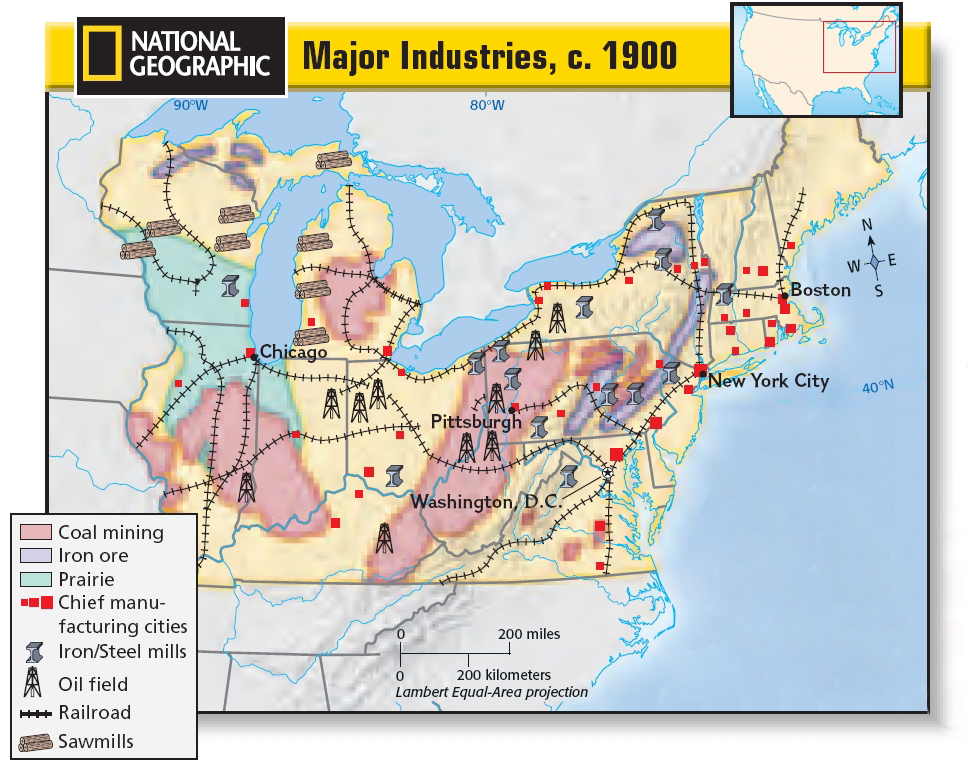 Use the Map above to answer the following questions. Where were most industrial cities in the Northeast located? What natural resources contributed to making Pittsburgh, Pennsylvania a major steel center?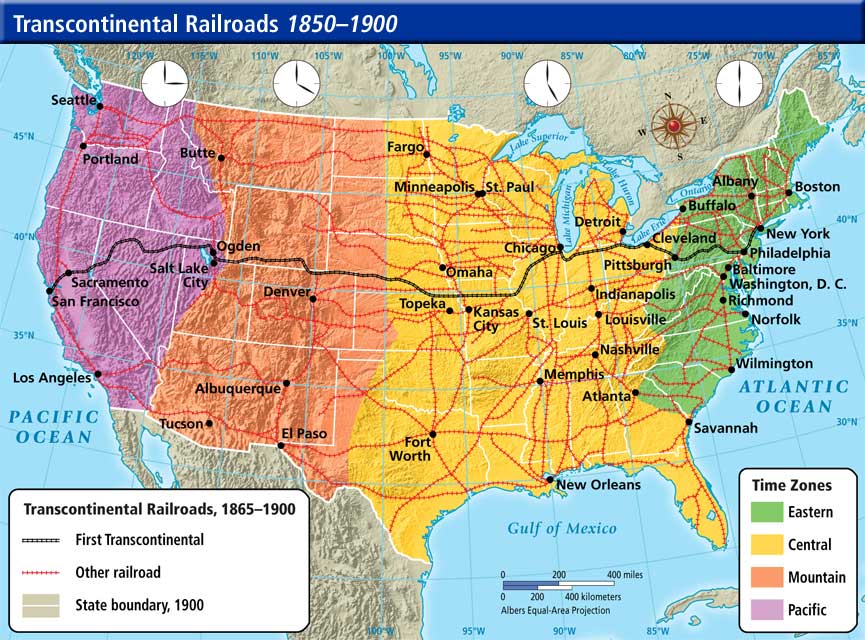 Using the map above answer the following questions. What part of the United States saw the greatest expansion in rail lines by 1900? Which major cities did the First Transcontinental railroad run through? List them.Use the picture of before and after to answer the question.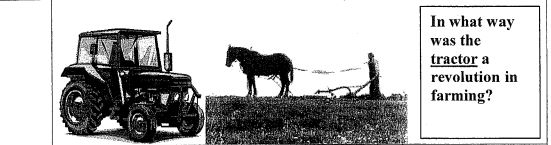 